 Согласно постановлению Совета Министров Республики Беларусь от 16 апреля 2008 г. N 565 «О взимании платы за прием и оформление документов для участия абитуриентов в централизованном тестировании и внесении дополнений и изменений в некоторые постановления Совета Министров Республики Беларусь» (Национальный реестр правовых актов Республики Беларусь, 2008 г., N 95, 5/27523), при подаче заявления абитуриенты представляют:ксерокопии единого билета либо иных документов, подтверждающих наличие статуса детей-сирот, детей, оставшихся без попечения родителей, лица из числа детей-сирот и детей, оставшихся без попечения родителей, — для детей-сирот, детей, оставшихся без попечения родителей, а также для лиц из числа детей-сирот и детей, оставшихся без попечения родителей;ксерокопию удостоверения инвалида — для инвалидов I и II группы или детей-инвалидов в возрасте до 18 лет;ксерокопию удостоверения инвалида Отечественной войны или удостоверения инвалида боевых действий на территории других государств:(в ред. постановления Совмина от 28.11.2014 N 1114)для абитуриентов из семей военнослужащих, ставших инвалидами вследствие ранения, контузии, увечья или заболевания, полученных при защите Отечества или исполнении обязанностей военной службы в государствах, где велись боевые действия;(в ред. постановления Совмина от 25.06.2010 N 970)для абитуриентов из семей военнослужащих, лиц начальствующего и рядового состава Следственного комитета, Государственного комитета судебных экспертиз, органов внутренних дел, ставших инвалидами вследствие ранения, контузии, увечья или заболевания, полученных при исполнении служебных обязанностей в районах боевых действий;(абзац введен постановлением Совмина от 25.06.2010 N 970; в ред. постановлений Совмина от 09.12.2011 N 1663, от 22.08.2013 N 736)для абитуриентов из семей работников, обслуживавших действующие воинские контингенты в Афганистане или в других государствах и ставших инвалидами вследствие ранения, контузии, увечья или заболевания, полученных в период ведения боевых действий, кроме случаев, когда инвалидность наступила в результате противоправных действий, по причине алкогольного, наркотического, токсического опьянения, членовредительства;(абзац введен постановлением Совмина от 25.06.2010 N 970)ксерокопию удостоверения инвалида о праве на льготы — для абитуриентов из семей граждан, в том числе уволенных в запас (отставку), из числа военнослужащих, лиц начальствующего и рядового состава Следственного комитета, Государственного комитета судебных экспертиз, органов внутренних дел, органов и подразделений по чрезвычайным ситуациям, органов финансовых расследований Комитета государственного контроля, ставших инвалидами вследствие ранения, контузии, увечья или заболевания, полученных при исполнении обязанностей военной службы (служебных обязанностей), кроме случаев, когда инвалидность наступила в результате противоправных действий, по причине алкогольного, наркотического, токсического опьянения, членовредительства;(абзац введен постановлением Совмина от 25.06.2010 N 970; в ред. постановлений Совмина от 09.12.2011 N 1663, от 22.08.2013 N 736, от 28.11.2014 N 1114)ксерокопию удостоверения о праве на льготы (справки о праве на льготы для детей):(абзац введен постановлением Совмина от 25.06.2010 N 970)для абитуриентов из семей военнослужащих, лиц начальствующего и рядового состава Следственного комитета, Государственного комитета судебных экспертиз, органов внутренних дел, погибших (умерших) при исполнении воинского или служебного долга в Афганистане либо в других государствах, где велись боевые действия, а также умерших вследствие ранения, контузии, увечья или заболевания, полученных в период боевых действий, кроме случаев, когда гибель (смерть) наступила в результате противоправных действий, по причине алкогольного, наркотического, токсического опьянения, членовредительства или самоубийства, если оно не было вызвано болезненным состоянием или доведением до самоубийства;(абзац введен постановлением Совмина от 25.06.2010 N 970; в ред. постановлений Совмина от 09.12.2011 N 1663, от 22.08.2013 N 736)для абитуриентов из семей военнослужащих, лиц начальствующего и рядового состава Следственного комитета, Государственного комитета судебных экспертиз, органов внутренних дел, органов и подразделений по чрезвычайным ситуациям, органов финансовых расследований Комитета государственного контроля, погибших при исполнении обязанностей военной службы (служебных обязанностей), а также умерших в период прохождения военной службы (службы) вследствие ранения, контузии, увечья или заболевания, непосредственно связанных со спецификой несения военной службы (службы), кроме случаев, когда гибель (смерть) наступила в результате противоправных действий, по причине алкогольного, наркотического, токсического опьянения, членовредительства или самоубийства, если оно не было вызвано болезненным состоянием или доведением до самоубийства;(абзац введен постановлением Совмина от 25.06.2010 N 970; в ред. постановлений Совмина от 09.12.2011 N 1663, от 22.08.2013 N 736)выписку из медицинских документов — для лиц, страдающих онкологическими заболеваниями или больных туберкулезом;справку о месте жительства и составе семьи — для лиц из семей, в которых воспитывается трое и более несовершеннолетних детей.(часть четвертая п. 12 введена постановлением Совмина от 16.04.2008 N 565)ВНИМАНИЕ! Для прохождения регистрации на централизованное тестирование, абитуриенты прибывают в пункт регистрации ЛИЧНО!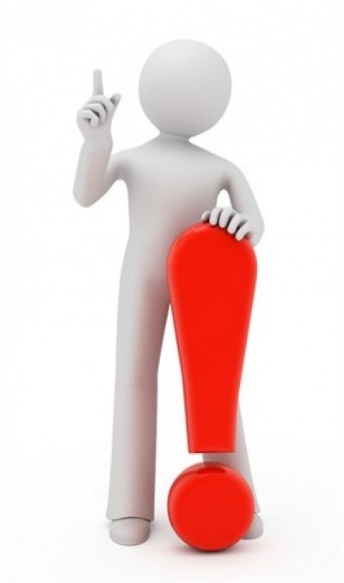 Для сверки ксерокопий документов предъявляются их оригиналы!